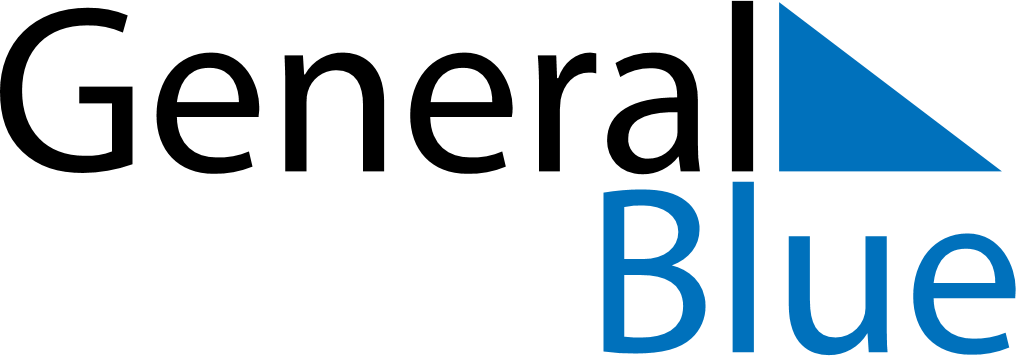 January 2024January 2024January 2024January 2024January 2024January 2024Pointe-du-Lac, Quebec, CanadaPointe-du-Lac, Quebec, CanadaPointe-du-Lac, Quebec, CanadaPointe-du-Lac, Quebec, CanadaPointe-du-Lac, Quebec, CanadaPointe-du-Lac, Quebec, CanadaSunday Monday Tuesday Wednesday Thursday Friday Saturday 1 2 3 4 5 6 Sunrise: 7:39 AM Sunset: 4:01 PM Daylight: 8 hours and 22 minutes. Sunrise: 7:39 AM Sunset: 4:02 PM Daylight: 8 hours and 23 minutes. Sunrise: 7:39 AM Sunset: 4:03 PM Daylight: 8 hours and 24 minutes. Sunrise: 7:38 AM Sunset: 4:04 PM Daylight: 8 hours and 25 minutes. Sunrise: 7:38 AM Sunset: 4:05 PM Daylight: 8 hours and 26 minutes. Sunrise: 7:38 AM Sunset: 4:06 PM Daylight: 8 hours and 27 minutes. 7 8 9 10 11 12 13 Sunrise: 7:38 AM Sunset: 4:07 PM Daylight: 8 hours and 29 minutes. Sunrise: 7:37 AM Sunset: 4:08 PM Daylight: 8 hours and 30 minutes. Sunrise: 7:37 AM Sunset: 4:10 PM Daylight: 8 hours and 32 minutes. Sunrise: 7:37 AM Sunset: 4:11 PM Daylight: 8 hours and 34 minutes. Sunrise: 7:36 AM Sunset: 4:12 PM Daylight: 8 hours and 35 minutes. Sunrise: 7:36 AM Sunset: 4:13 PM Daylight: 8 hours and 37 minutes. Sunrise: 7:35 AM Sunset: 4:15 PM Daylight: 8 hours and 39 minutes. 14 15 16 17 18 19 20 Sunrise: 7:35 AM Sunset: 4:16 PM Daylight: 8 hours and 41 minutes. Sunrise: 7:34 AM Sunset: 4:17 PM Daylight: 8 hours and 43 minutes. Sunrise: 7:33 AM Sunset: 4:19 PM Daylight: 8 hours and 45 minutes. Sunrise: 7:33 AM Sunset: 4:20 PM Daylight: 8 hours and 47 minutes. Sunrise: 7:32 AM Sunset: 4:22 PM Daylight: 8 hours and 49 minutes. Sunrise: 7:31 AM Sunset: 4:23 PM Daylight: 8 hours and 51 minutes. Sunrise: 7:30 AM Sunset: 4:24 PM Daylight: 8 hours and 54 minutes. 21 22 23 24 25 26 27 Sunrise: 7:29 AM Sunset: 4:26 PM Daylight: 8 hours and 56 minutes. Sunrise: 7:28 AM Sunset: 4:27 PM Daylight: 8 hours and 59 minutes. Sunrise: 7:27 AM Sunset: 4:29 PM Daylight: 9 hours and 1 minute. Sunrise: 7:26 AM Sunset: 4:31 PM Daylight: 9 hours and 4 minutes. Sunrise: 7:25 AM Sunset: 4:32 PM Daylight: 9 hours and 6 minutes. Sunrise: 7:24 AM Sunset: 4:34 PM Daylight: 9 hours and 9 minutes. Sunrise: 7:23 AM Sunset: 4:35 PM Daylight: 9 hours and 12 minutes. 28 29 30 31 Sunrise: 7:22 AM Sunset: 4:37 PM Daylight: 9 hours and 14 minutes. Sunrise: 7:21 AM Sunset: 4:38 PM Daylight: 9 hours and 17 minutes. Sunrise: 7:20 AM Sunset: 4:40 PM Daylight: 9 hours and 20 minutes. Sunrise: 7:18 AM Sunset: 4:42 PM Daylight: 9 hours and 23 minutes. 